Методические рекомендации для медицинских работников по профилактике вирусного гепатита С, разработанные главным внештатным специалистом по инфекционным болезням Минздрава России В.Л. ЧулановымОбщие положения Методические рекомендации (далее Рекомендации) разработаны в целях реализации пункта Плана мероприятий по борьбе с хроническим вирусным гепатитом С на территории Россииской Федерации в период до 2030 года, утвержденного распоряжением Правительства Российской Федерации от 2 ноября 2022 года №ЗЗ06-р.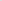 Рекомендации предназначены для руководителей медицинских организаций и медицинских работников, оказывающих медицинскую помощь пациентам с вирусным гепатилом С .11. Основные термины и определенияЗ. В Рекомендациях применяются следующие лермины и определения:вирусный гепатит С — инфекционная болезнь человека вирусной этиологии с преимущественным поражением печени с частым (55-85% случаев) переходом в хроническую форму и возможным исходом в цирроз печени и гепатоцеллюлярную карциному;хронический гепатит С (ХУС) — хроническое воспалительное заболевание (в течение более 6 месяцев) с преимущественным поражением ткани печени вследствие инфицирования вирусом гепатита С;инфекции, связанные с оказанием медицинской помощи (ИСМП) — любое инфекционное заболевание, развившееся у пациента в связи с оказанием ему любых видов медицинской помощи (в медицинских организациях, осуществляющих оказание медицинской помощи в стационарных условиях, амбулаторно, в том числе на дому, в условиях дневного стационара и вне медицинской организации, в организациях социального обслуживания, в организациях, осуществляющих образовательную деятельность, санаторно-оздоровитсльных организациях и других), а также случаи заражения инфекционными болезнями медицинских работников в результате их профессиональной деятельности;пациент физическое лицо, которому оказывается медицинская помощь или которое обратилось за оказанием медицИНСКОй помощи независимо от наличия у него заболевания и от его состояния;медицинский работник физическое лицо, которое имеет медицинское или иное образование, работает в медицинской организации и в трудовые (должностные) обязанности которого входит осуществление медицинской деятельности;стандартная операционная процедура документ, содержащий описание обязательных для выполнения стандартных действий и!или операций, выполняемых в ор 'ан изации.Ш. Основные сведения о вирусе гепатита С и путях его передачиВозбудителем геп,ттмта С является РНК-содержащий вирус, принадлежащий к роду [Iepactvir1ts семейства 17iavivirtdae и характеризующийся высокой генетической вариабельностью. В настоящее время выделяют несколько генотипов вируса гепатита С. Вариабельность генома вируса обусловливает изменения в строении антигенных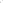 детерминант, которые определяют выработку специфических антител, что препятствует элиминации вируса из организма и созданию эффективной вакцины против гепатита С, Вирус гепатита С обладает сравнительно невысокой устойчивостью к воздействию факторов окружающей среды, Полная инактивагшя вируса наступает через 30 минут при температуре босс и через 2 минуты при температуре 100QC. Вирус чувствителен к ультрафиолетовому облучению, воздействию растворителей липидов и широкому спектру дезинфицирующих средств,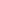 Инкубационный период (период от момента заражения до выработки антител или появления клинической симптоматики) при гепатите С колеблется от 14 до 180 календарных дней, чаще составляя 6-8 недель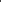 Основным фактором передачи возбудителя является кровь или ее компоненты, в меньшей степени друтме биологические жидкости человека (сперма, вагинальный секрет, слезная жидкость, слюна и другие),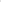 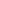 Вирус гепатита С может передаваться как естественными, так и искусственными путями. Ведущее эпидемиологическое значение при гепатите С имеют искусственный гугь передачи возбудителя, который реализуется при проведении немедицинских и медицинских манипуляций, сопровождающихся повреждением кожи или слизистых оболочек, а также манипуляций, связанных с риском их повреждения.7, Инфицирование вирусом гепттта С может осуществляться при попадании крови (ее компонентов) и других биологических жидкостей, содержащих вирус гепатита С, на слизистые оболочки или раневую поверхность кожи,8, Инфицирование вирусом гепатита С при НемсдициНСКИХ манипуляциях, сопровождающихся повреждением кожи или слизистых оболочек, происходит при инъекционном введении наркотических средств (наибольший риск), нанесении татуировок, пирсинге, проведении косметических, маникюрных, педикюрных и другњх процедур с использованием контамитмрованных вирусом гепатита С инструментов,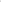 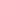 9, Инфицирование вирусом гепатита С возможно при медицинСКИХ манипуляциях: переливании крови или ее компонентов, пересадке органов или тканей и процедуре гемодиализа (высокий риск), через медицинский инструментарий для парентеральных вмешательств, лабораторный инструментарий и другие изделия медицинского назначения, конгаминированные вирусом гепатита С. Инфицирование вирусом гепатита С возможно также при эндоскопических исследованиях и других диагностических и лечебных процедурах, в ходе проведения которых существует риск нарушения целостности кожных покровов или слизистых оболочек.10, Наиболее часто случаи инфицирования вирусом хпатита С происходят в результате небезопасной практики инъекций, повторного использования игл, щипцов и шприцев, нарушения правил текущей и заключительной дезинфекции, стерилизации и других. Основными факторами передачи вируса гепатита С при оказании медицинской помощи являются: медицинское оборудование (аппараты ИВЛ, гемодиализа, эндоскопы и другие), инструменты, средства ухода за больными, инъекционные растворы (в первую очередь н многодозовых флаконах), повторно используемые одноразовые медицинские изделия,Передача вируса гепатита С от инфицированной матери ребенку возможна во время беременности и родов (риск 1 - 596). Вероятность инфицирования новорожденного значительно возрастает при высоких концентрациях вируса гепатита С в сыворотке крови мтгери, а также при наличии у нее ВИЧ-инфскции_ Случаев передачи вируса гепатита С от матери ребенку при грудном вскармливании пе выявлено,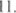 12, Половой путь передачи реализуется при гетеро- и гомосексуальных половых контакт€гх, Риск заражения гепатитом С среди посТоянНых гетеросексуальных партнеров, один из которых болен ХГС, составляет (при отсутствии других факторов риска),1V. Профилактика передачи гепатита С при оказании медицинской помощи13. Основой профилактики инфицирования вирусом гепатита С при оказании медицинской помощи является соблюдение требований санитарно-противоэпидемического режима в медицинских организациях в соответствии с санитарно-эпидемиологическими требованиями, включая безопасные методы инъекций и соответствующие методы асептики.[4, Профилактические мероприятия проводят исходя из положения, о том, что каждый пациент расценивается как мотенциальный источник гемоконтактных инфекций (в том числе гепатьтга С).Меры, направленные на предотвращение инфицирования вирусом гепатита С при оказании медиЦиттскоЙ помощи, включают:соблюдение требований к дезинфекции, предстерилизационной обработке и стерилизации медицинских изделий, а также требований к сбору, обеззараживанию, временному хранению и лранспортированупо медицинских отходов; обеспечение МедицИНСКих организаций медицинскими изделиями однократного применения, необходимым медицинским и санитарно-техническим оборудованием, современными медицинскими инструментами, средствами дезинфекции (в том числе кожными антисетгтиками), стерилизации и индивидуальной защиты; обследование медицинского персонала и поступающих в стационар пациентов на наличие в сыворојкс крови маркеров инфицирования вирусом гепатита С в соответствии с действующим законодательством; сбор эпидемиологического анамнеза при поступлении больных, особенно в отделения риска (транспланпции, гемодиализа, гематологии, хирургии и другие). 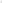 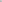 В целях профилактики случаев заражения вирусом гепатита С в медицинских организациях необходимо поддерживттт, достаточный запас медицинских изделий, в том числе одноразовых (шприцы, кигетсры, санаиионные системы, дыхательные трубки и другие), лекарственных средств, перевязочного материала, средств индивидуальной защиты персонала,Обработка рук медицинского персонала и использование средств индивидуальной защиты осуществляется в соответствии с действующими требованиями сантарного законодательства. При проведении иНвазивных манипуляций используъот перчатки и медицинские маски. При проведении манипуляций/операций, сопровождающихся образованием брызг крови, секретов, экскретов, персонал надевает маски, приспособления для защиты маз (очки, щитки), Предпочтение отдают средствам защиты однократного применения.18_ В медицинских организациях должны быть разработаны стандарты операционных процедур (СОП), в которых с учетом условий и возможностей медицинских организаций, особенностей клинических отделений, предусматриваются основные требования (стандарт) проводимых манипуляций с позиций эпидемиологической безопасности и критериев оценки качества медицинской помощи Персонал проходит обучение по данным СОП с последующей проверкой их соблюдения,19, С целью профилактики передачи вируса гепатита С при оказании медицинской помощи запрещается повторное использование медицинских изделий однократного применения.20, С целью профилактики профессиональных заражений гепатитом С проводится: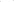 выявление лиц, инфицированных вирусом гепатита С среди медицинското персонала в ходе проведения предварительных и периодических медицинских осмотров; учет случаев получения микротравм персоналом, аварийных ситуаций, связанных с попаданием крови и других биологических жидкостей на кожу и слизистые оболочки;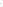 21. Для проведения дезинфекции используются средства, эффектвные в отношениивозбудителей парентеральных гепатитов, зарегистрированные в установленном порядке и разрешенные к применению на территории Российской Федерации.V. Профилактика передачи гепатита С при работе с донорскими материалами22, Профилактика инфицирования ВГС при переливании донорской крови и (или) ее компонентов, пересадке органов (тканей) или искусслвснном оплодотворении включает мероприятия по обеспечению безопасности при заготовке, хранении, транспортировке и клиническом использовании донорских материалов,Безопасность донорской крови (се компонентов), донорских органов (тканей) подтверждается отрицательными результатами лабораторного исследования образцов крови доноров, взятых во время каждого забора донорского материала, на наличие HCV, с использованием иммунохимических и молекулярно-биологических методов;Молекулярно-биологическис исследования на маркеры НСХ” проводятся для всех ссронегативных образцов крови допоров, Допускается одновременное проведение молекулярно-биологических и иммунохимических исследований образцов крови доноров.При получении положительного результата исследования на вирус гепатита С у донора крови, иных органов и тканей организация, осуществляющая заготовку, переработку, использование донорских материалов оперативно проводит анализ предыдущих случаев донаций за период не менее 12 месяцев, предшествующих последней донациЙ, и выбраковывает донорскую кровь и ее компоненты, иные органы и ткани, полученные от этого донора.Персонал организаций, осуществляющих заготовку, хранение, транспортировку и клиническое использование донорской крови и ее компонентов, органов и тканей, подлежргг обследованию на наличие маркеров гептггпа С в соответствии с требованиями законодательства,Vl. Экстренная профилактика гепатита С26, Средства специфической профилактики гепатита С не разработаны.При попадании крови или других биологических жидкостей на слизистые оболочки глаз необходимо сразу же обильно промыть глаза водой (не тереть) и обработать 1 % раствором борной кислоты.При попадании на слизистую оболочку носа необходимо сразу же обильно промыть слизистую оболочку носа водой и обработать 196 раствором протаргола.29, При попадании на слизистую оболочку рта необходимо сразу же прополоскать рот водой и 700/0 раствором этмлоно:о спирта или 0,0596 раствором марганцовокислого калия или раствором борной кислоты.Слизистые оболочки носа, губ, конъюнктивы обрабатывают также раствором марганцовокислого калия в разведении 1 : 10 000 (раствор готовится ех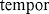 В случае порезов и уколов необходимо:немедленно обработтгь и снять перчатки;выдавить кровь из ранки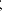 вымыть руки с мылом под проточной водой;обработать руки 700/0 спиртом,смазать ранку 50/0 раствором йода.32, При попадании крови юли других биологических жидкостей на кожные покровы необходимо:1) обработать это место 7096 спиртом; 2) обмыть водой с мылом;3) повторно обработать 7096 спиртом.У 11. Нормативные документыПостановление Главного государственного санитарного врача РФ от 28 января 2021 г. 4 ”06 утверждении санитарных правил и норм СанПиН 3.3686-21 ”Санитарноэпидемиологические требования по профилактике инфекционных болезней“Клинические рекомендации «Хронический вирусный гепатит С». Одобрены Научнопрактическим Советом Минздрава РФ. 2021 lD:516,Федеральный закон от 20.07.2012 125-ФЗ ”О донорстве крови и ее компонентов'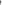 Методические рекомендации МР З 13-16 ”Использование перчаток для профилактики инфекций, связанных с оказанием медицинской помощи, в медицинских организациях“